 新 书 推 荐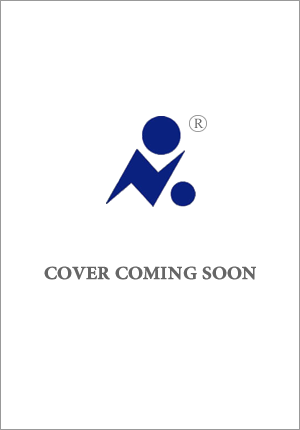 中文书名：《麦琪，或者说，一男一女走进酒吧》英文书名：MAGGIE, OR, A MAN AND A WOMAN WALK INTO A BAR作    者：Katie Yee出 版 社：待定代理公司：UTA/ANA/Zoey出版时间：待定代理地区：中国大陆、台湾页    数：约94页审读资料：电子稿类    型：大众文学内容简介：一女子被诊断出患有乳腺癌，与此同时，她发现自己的丈夫与一位名叫麦琪（Maggie）的白人女子有染。这之后的故事将以片段形式展开，并以喜剧化的语言进行讲述。叙述者用丈夫情人的名字为肿瘤命名，并开始与肿瘤对话。她还不得不审视与自己混血孩子的关系。孩子们的睡前故事变成了中国民间传说，她试图让孩子们爱上和自己共同的文化，期望在这个过程中还能拯救自己。与诺拉·爱弗朗（Nora Ephron）的《心痛》（Heartburn）、蕾切尔·孔（Rachel Khong）的《再见，维他命》（Goodbye, Vitamin）和珍妮·奥菲尔（Jenny Offill）的《猜测部门》（Department of Speculation）一样，本书是对爱情与相熟之间微妙界限的一次探索。作者简介：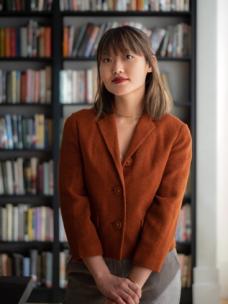 凯蒂·伊（Katie Yee）是来自布鲁克林的作家，曾获得美国小说中心（Center for Fiction）、亚裔美国作家工作坊（Asian American Writers' Workshop）和昆迪曼（Kundiman）颁发的奖学金。白天，她在布鲁克林博物馆工作，晚上则通常在救援犬奥利的陪伴下奋笔疾书。感谢您的阅读！请将反馈信息发至：版权负责人Email：Rights@nurnberg.com.cn安德鲁·纳伯格联合国际有限公司北京代表处北京市海淀区中关村大街甲59号中国人民大学文化大厦1705室, 邮编：100872电话：010-82504106, 传真：010-82504200公司网址：http://www.nurnberg.com.cn书目下载：http://www.nurnberg.com.cn/booklist_zh/list.aspx书讯浏览：http://www.nurnberg.com.cn/book/book.aspx视频推荐：http://www.nurnberg.com.cn/video/video.aspx豆瓣小站：http://site.douban.com/110577/新浪微博：安德鲁纳伯格公司的微博_微博 (weibo.com)微信订阅号：ANABJ2002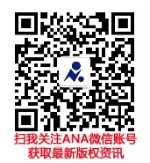 